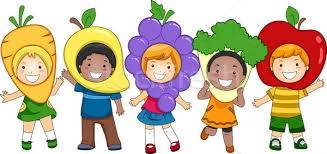 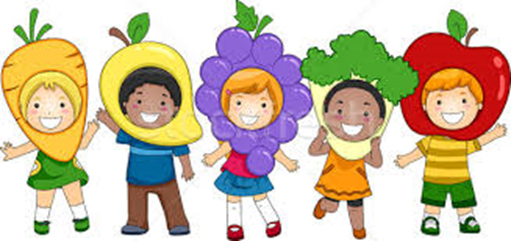 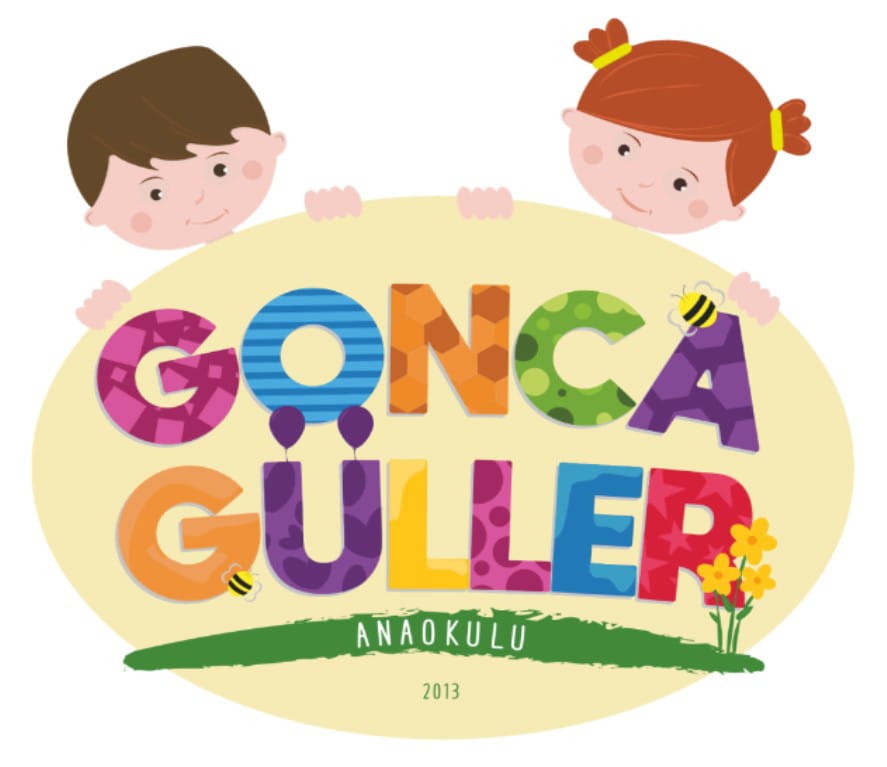 GONCAGÜLLER  ANAOKULU NİSAN 2024 ÖĞÜN LİSTESİ** Sabahçı sınıf kahvaltı saati: 09.15 ‘te başlamaktadır.    ** Okul salonunda yemek yenmektedir.     ** Öğlenci sınıf yemek saati :14.15’te başlamaktadır.**8 NİSAN-12 NİSAN ARA TATİL VE RAMAZAN BAYRAMI TATİLİFatma KÖROĞLUOkul Müdürü            TARİHSABAH ARA ÖĞÜNÜÖĞLE ARA ÖĞÜNÜÖĞLE ARA ÖĞÜNÜ01.04.2024-PAZARTESİSEÇİM SONRASI TATİLİSEÇİM SONRASI TATİLİSEÇİM SONRASI TATİLİ02.04.2024-SALIHaşlanmış yumurta,ekmek,peynir,zeytin,reçel,bitki çayıHaşlanmış yumurta,ekmek,peynir,zeytin,reçel,bitki çayıTavuklu pirinç pilavı,yoğurt.03.04.2024-ÇARŞAMBAKıymalı pide,limonataKıymalı pide,ayranKıymalı pide,ayran04.04.2024-PERŞEMBEEzogelin çorbası,ekmek,ıslak kek.Ezogelin çorbası,ekmek,ıslak kek.Ezogelin çorbası,ekmek,ıslak kek.05.04.2024-CUMASade poğaça,domates,peynir,zeytin,bitki çayıSade poğaça,domates,peynir,zeytin,bitki çayıSade poğaça,domates,peynir,zeytin,bitki çayı15.04.2024-PAZARTESİSimit,peynir,zeytin,reçel,bitki çayıSimit,peynir,zeytin,reçel,bitki çayı16.04.2024-SALIHavuçlu,terbiyeli yıldız şehriye çorbası,ekmek,bisküvili pastaHavuçlu,terbiyeli yıldız şehriye çorbası,ekmek,bisküvili pasta17.04.2024-ÇARŞAMBAOmlet ,peynir zeytin,reçel,ekmek.bitki çayıYoğurtlu makarna,mevsim meyvesi18.04.2024-PERŞEMBEFırında çıtır tavuk,elma dilim patates,ekmek,zeytin,lim.çayFırında çıtır tavuk,elma dilim patates,ekmek,zeytin,lim.çay19.04.2024-CUMAKakaolu kek,tuzlu çubuk kraker,meyveli çayKakaolu kek,tuzlu çubuk kraker,meyveli çay22.04.2024-PAZARTESİFırında yumurtalı kaşarlı ekmek,zeytin,domates,salatalık.m.çayFırında yumurtalı kaşarlı ekmek,zeytin,domates,salatalık.meyveli çay23.04.2024-SALI23 NİSAN ULUSAL EGEMENLİK VE ÇOCUK BAYRAMI23 NİSAN ULUSAL EGEMENLİK VE ÇOCUK BAYRAMI 24.04.2024-ÇARŞAMBAAçma,peynir,zeytin,domates,meyveli çay(ÇOCUK ŞENLİĞİ)Açma,peynir,zeytin,domates,meyveli çay (ÇOCUK ŞENLİĞİ)25.04.2024-PERŞEMBEKöfteli çorba,ekmek,supangleKöfteli çorba,ekmek,supangle26.04.2024-CUMATuzlu kek,peynir,zeytin,salatalık dilimler,limonataTuzlu kek,peynir,zeytin,salatalık dilimler,limonata29.04.2024-PAZARTESİKarışık omlet,ekmek,peynir,zeytin,bitki çayıSebzeli yufka böreği,domates,peynir,zeytin,meyveli çay.30.04.2024-SALIPişi,peynir,zeytin,reçel,meyveli çayPişi,peynir,zeytin,reçel,meyveli çay01.05.2024-ÇARŞAMBA1 MAYIS İŞÇİ BAYRAMI TATİLİ1 MAYIS İŞÇİ BAYRAMI TATİLİ02.05.2024-PERŞEMBEMercimek çorbası,ekmek,muzlu magnolia tatlısıMercimek çorbası,ekmek,muzlu magnolia tatlısı03.05.2024-CUMAMozaik kek,mini poğaça,ıhlamur çayıMozaik kek,mini poğaça,ıhlamur çayı